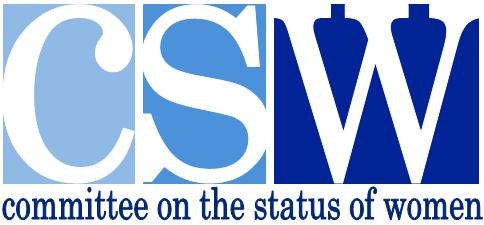 All University Committee on the Status of WomenNovember 1, 2016 1:00-2:00 p.m.Skutt Student Center, Room 105Meeting MinutesAttending: Janel Allen, Michele Bogard, Shana Castillo, Roselyn Cerutis, Fran Cooper, Beverly Doyle, Tracy Gady, Judith Gunter, Rosey Higgs, Megan Hoch, Carol Houser, Susan Johnson, Sangeetha Kumar, Faith Kurtyka, Martha Lemar, Brandy Menaugh, Mina Mirzaie, Becky Nickerson, Desiree Nownes, Maryann Skrabal, Allison Taylor, Robyn Teply, Tami Thibodeau, Candice Tucci, Fallon Watts, Jessica Weaver, Leslie WyckoffGuest: Colette O’Meara-McKinneyReflection – Dr. Faith KurtykaQuotes shared from “With Open Hands” by Henri NouwenWelcome – Tami ThibodeauNew member – Janel Allen is our newest CSW member, representing Human Resources as an ex-officio member of the committeeApproved minutes from September/October – Carol HouserTreasurer report – Sangeetha KumarOne receipt came in this month, we have just under $15,900 left and a few receipts have come in that are not included in that totalOther Exec Board BusinessMeeting attendance check off/reflectionProvost Search listening session-discussionEncouraged to attend to give voice from CSWDesiree Nownes is on the Provost Search Committee – There were zero people at the listening session on Friday. Attending is a good chance to meet committee members and be able to suggest and bring forth issues. Another great idea is reviewing the prospectus. There is a strict timeline and candidates should be here in April for visits; CU is using the same search firm as we did in the search for our last Provost.CSW LogoFallon Watts – At last month’s meeting we decided to look at switching our logo. Fallon reached out to UCOM – Sarah Hoffman will be happy to sit with us and make recommendations.Would like to form a small sub-committee 3-4 people who are interested, Fallon will take the lead, but let Fallon know if you are interested in joining.Subcommittee goalsReceipts-scan/email/inter-campus-sangeethakumar@creighton.edu Credit card- SUBMIT TO YOUR BSC, send copy to SangeethaWe do not need originalsPlease use Tami’s card instead of your personal carduse fund/org 800562/99999/account Goals for 2016/2017Special Projects/Well Being – Rosey Higgs/Emma MancusoOpus Prize-Colette O’Meara-McKinney came to present informationFaith based humanitarian award, monetary amount = I million dollarsCU is the 12th host, received 30 nominations from across the globeMeet the finalistsSr. Anne Jordan – Cana Communities in Sydney, AustraliaFr. Peter Balleis, SJ – Jesuit Worldwide Learning in Malawi, AfricaSarah Lance – Sari Bari in Kolkata, IndiaCheck out the information online at Creighton.edu/opus Our Theme: Restoring Hope: Lighting the Way HomeSpark Sessions – bring the ideas homeResource Guide – information about issues and finalistsThree events for campus and Omaha community:Finalists Engagement PanelInterfaithOpus Prize Award CeremonyTickets are free and available through Ticket OmahaWellbeingDr Horowitz leading workshop 11/29 at noon in Harper 3028 about navigating holidays and financesFeedback from committee: It is not about the food, can do drinks and desserts instead of lunch. We will get a bigger crowd if lunch is served, but people will be more dedicated to topic if no lunch is served.MLSE Award and Luncheon – Allison TaylorSuccessful in gathering nominations – 17 nominations and represent faculty, staff, studentsMeeting tomorrow to review all nominations, there are some solid nomination this year – excited for the tough task ahead of usLooking for ideas for Spring to recognize women May start to reach out to new employees in the SpringProfessional Development – Fran Cooper/Hailee DomagalskiNov 11 – Feminism lecture is full, had positive and quick response to this topicSpring –We discussed Forum/Summit ideas, including: listening session, conference, hybrid model and moving forwardFeedback from committee: We’ve had a lot of listening sessions in the past yearIdea from PD Sub-Committee: March 24 – creative happy hour, networking time, focus on creative genius of people in our community – can tie with Women’s History Month, can possible work with WGS alsoThoughts – something different, new concept, where things are going these daysCould bring in creative people – poets, artists, Communal art activityLieben Center staff are interested in partnering with a video and/or polaroid wall of Women’s History month Request for supportChild Development Center Bazaar-ThursdayPlease attendVolunteers to help set upVolunteers to serveVolunteers to tear downCSW donated a gift basketOther itemsConsistent marketingCreighton today-http://www.creightontoday.comJaynet news-Jaynet-news@lists.creighton.edu   List serves(womens, LeibenCenter)Student list servesGraduate studentsOthersSocial MediaBlueJay Life-Lucas NovotnyFuture meetingsAnnouncementsNext CSW Meeting:Tuesday, December 6, 2016, 1-2pm, Skutt Student Center, Room 105Save-the-DatesThursday, November 3rd -Child Development Holiday Bazaar & Chili LuncheonFriday, November 11th at 12pm-Stories, Spaces, and Places for the Future of Feminism in Higher EducationNovember 14–17, 2016 – Week of Events and Award CeremonyThe Opus Prize Week includes an interfaith prayer service, panel discussions with the finalists, and culminates in the Opus Prize Award Ceremony on November 17, during which the winning finalist will be announced.  The Opus Prize Ceremony is open to the public and free to attend. Register for tickets now!Thursday, February 9th-Mary Lucretia/Sarah Emily Award Lunch Saturday, February 11 at 1:05pm-Women’s Basketball vs. Providence - Pink OutTake Back the Night, will get back to you on a dateLeaders for Life, May 5th (tentative)-sponsored by Women’s AthleticsWIMS- To subscribe to the WIMS email listserv, email Bonnie Niemeier at bonnieniemeier@creighton.edu 